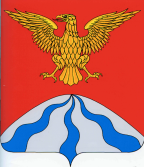 АДМИНИСТРАЦИЯ   МУНИЦИПАЛЬНОГО  ОБРАЗОВАНИЯ«ХОЛМ - ЖИРКОВСКИЙ  РАЙОН»  СМОЛЕНСКОЙ ОБЛАСТИР А С П О Р Я Ж Е Н И Еот   14.03.2018   №  57-рО признании утратившими силу распоряжений1. Признать утратившим силу распоряжение Администрации муниципального образования «Холм-Жирковский район» Смоленской области от 12.09.2011 № 213-р-а «Об утверждении координационного органа Администрации муниципального образования «Холм-Жирковский  район» Смоленской  области, ответственного за выполнение требований  по организации межведомственного и межуровневого информационного взаимодействия при предоставлении муниципальных услуг Администрацией муниципального образования «Холм-Жирковский район» Смоленской области».2. Признать утратившим силу распоряжение Администрации муниципального образования «Холм-Жирковский район» Смоленской области от 05.10.2011 № 232-р «Об утверждении состава межведомственной рабочей группы по организации межведомственного взаимодействия при предоставлении государственных и муниципальных услуг структурными подразделениями Администрации муниципального образования «Холм-Жирковский район» Смоленской области».3. Настоящее распоряжение вступает в силу после дня подписания.Глава муниципального образования«Холм-Жирковский район»Смоленской области                                                                        О.П. Макаров